Образовательная область «Художественно-эстетическое развитие»Мир искусства и художественной деятельности.Рисование:  «Любимый вид спорта»Побеседуйте с  детьми о разных видах спорта; Рассмотрите с детьми  картинки о спорте.  Спросите: «А что такое спорт ? Как называют людей, которые занимаются спортом ?  Что нужно делать, чтобы стать спортсменом ? Для чего люди занимаются спортом ? Спорт делает человека сильным, выносливым, укрепляет здоровье.» Попробуйте изобразить людей занимающихся спортом, передать их движения (играют в мяч, бегут…); старайтесь  развить воображение; воспитывайте желание заниматься спортом, вести здоровый образ жизни.  Нарисуйте с ребенком   любимый вид спорта.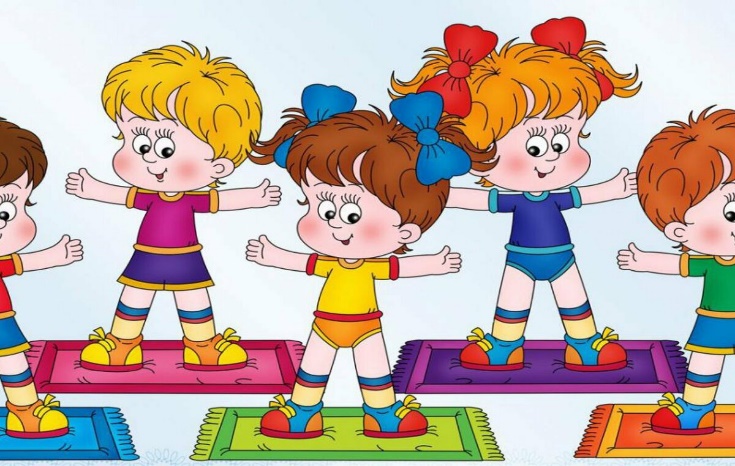                                                                       Ручной труд. Тема: Выкладывание фигурок.  (из геометрических фигур)Цель: развивать интерес к конструированию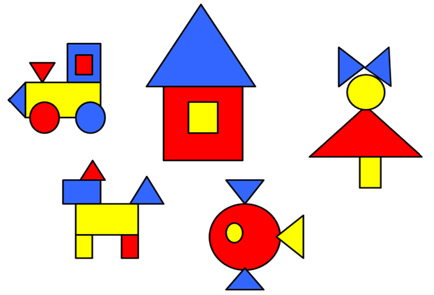 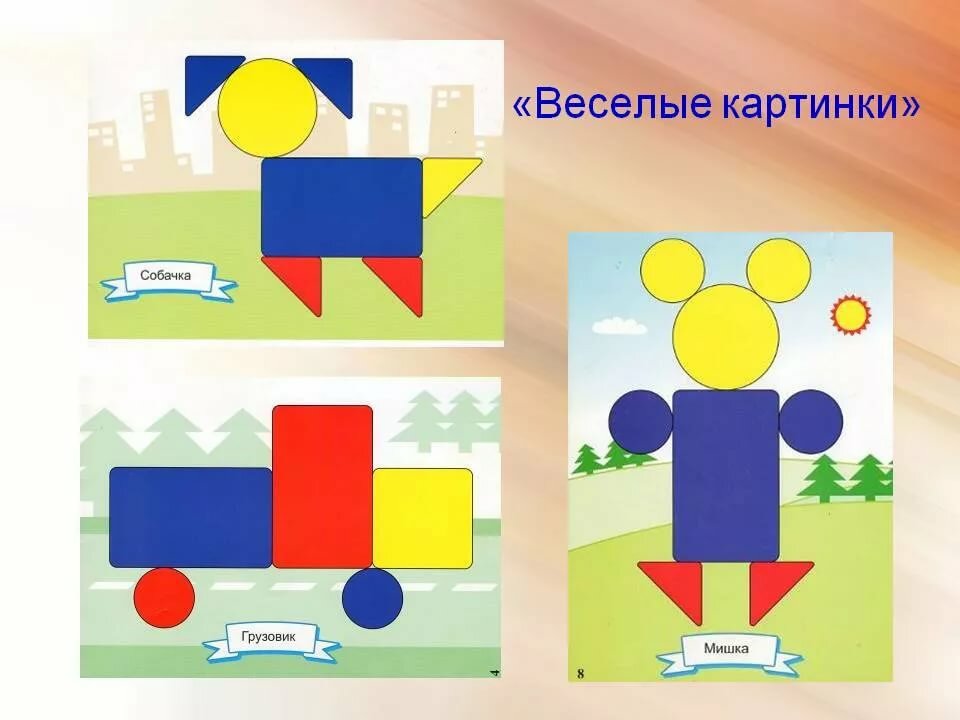 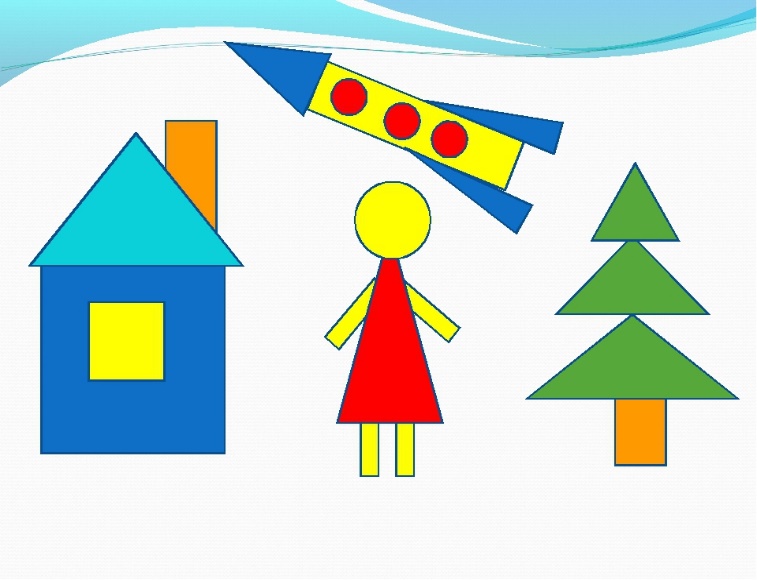 Повторите с  ребенком название геометрических фигур. Попробуйте с детьми выложить из геометрических фигур, опираясь на схемы, различные фигурки. Если у вас нет геометрического материала, вы можете вырезать геометрические фигуры из цветного картона или бумаги. Обыгрывайте постройки, сопровождая  речевыми высказываниями. Конструирование   хорошо развивает логическое мышление, внимание, память. 